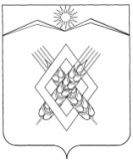 АДМИНИСТРАЦИЯ ХАРЬКОВСКОГО СЕЛЬСКОГО ПОСЕЛЕНИЯЛАБИНСКОГО РАЙОНАПОСТАНОВЛЕНИЕот 03.09.2021                                                                                                    № 38хутор ХарьковскийОб отмене постановления администрации Харьковского сельского поселения Лабинского района от 24 декабря 2020 года № 110 «Об утверждении Программы профилактики нарушений обязательных требований, требований, установленных муниципальными правовыми актами, на 2021 год и плановый период 2022-2023 годов»В соответствии с Федеральным законом от 6 октября 2003 года № 131-ФЗ «Об общих принципах организации местного самоуправления в Российской Федерации», Федеральным законом от 31 июля 2020 года № 248-ФЗ «О государственном контроле (надзоре) и муниципальном контроле в Российской Федерации» п о с т а н о в л я ю:1. Отменить постановление администрации Харьковского сельского поселения Лабинского района от 24 декабря 2020 года № 110 «Об утверждении Программы профилактики нарушений обязательных требований, требований, установленных муниципальными правовыми актами, на 2021 год и плановый период 2022-2023 годов».2. Ведущему специалисту администрации Филипченко О.В. настоящее постановление обнародовать и разместить на официальном сайте администрации Харьковского сельского поселения Лабинского района в информационно-телекоммуникационной сети «Интернет».3. Контроль за исполнением настоящего постановления оставляю за собой.4. Постановление вступает в силу со дня его обнародования.Глава администрацииХарьковского сельского поселенияЛабинского района                                                                         Е.А. Дубровин